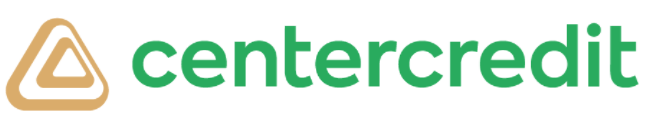 Перечень документов для рассмотрения кредитной заявки для ИПпо продукту Финансирование заказа на закупку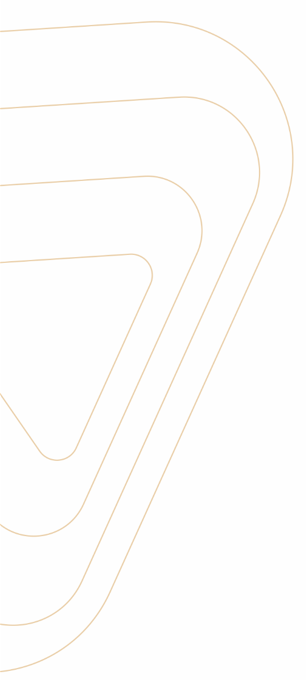 * Банк оставляет за собой право запросить для рассмотрения кредитной заявки дополнительные документы и информацию.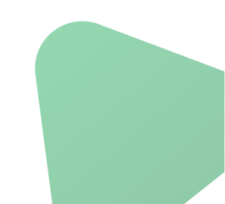 Перечень документов для рассмотрения кредитной заявки для ИПпо продукту Финансирование заказа на закупку* Банк оставляет за собой право запросить для рассмотрения кредитной заявки дополнительные документы и информацию.№п/пДокумент1Заявление на получение кредитования по продукту "Финансирование заказа на закупку"2Сведения о всех регистрационных действиях юридического лица на последнюю дату3Решение собрания участников (компетентного органа) Гаранта о предоставлении гарантии по кредиту Заемщика /Принципала (др. юридического лица)4Бухгалтерский баланс: финансовая отчетность за последние 2 года и на последнюю отчетную дату перед подачей заявки. При рассмотрении финансовых показателей за 1-й, 2-й и 3-й квартал необходимо предоставить данные за аналогичный период прошлого периода5Отчет о прибылях и убытках: финансовая отчетность за последние 2 года и на последнюю отчетную дату перед подачей заявки. При рассмотрении финансовых показателей за 1-й, 2-й и 3-й квартал необходимо предоставить данные за аналогичный период прошлого периода6Отчет о движении денежных средств: финансовая отчетность за последние 2 года и на последнюю отчетную дату перед подачей заявки. При рассмотрении финансовых показателей за 1-й, 2-й и 3-й квартал необходимо предоставить данные за аналогичный период прошлого периода7Расшифровка дебиторской, кредиторской задолженности за последний рассматриваемый период согласно Приложению 18Расшифровка по действующим контрактам с заказчиками/покупателями согласно Приложению 29Расшифровка по действующим контрактам с поставщиками согласно Приложению 310Действующие контракты с заказчиками/покупателями11Справка обслуживающего банка об оборотах, с указанием входящего и исходящего остатка денег на начало и конец месяца, соответственно, по банковскому счету заемщика, гаранта и аффилированных компаний – юридического лица, являющего нерезидентом Республики Казахстан, за последние двенадцать месяцев, выписка по счету за период с ____ по ____ (с указанием назначения платежа, контрагентов и т.д)12Документы по контракту на финансирование (контракты, договора, проектно-сметная документация, счет-фактуры для оплаты кредитными средствами и т.п.), оформленные надлежащим образомПриложение 1.  Расшифровка дебиторской, кредиторской задолженностиПриложение 1.  Расшифровка дебиторской, кредиторской задолженностиПриложение 1.  Расшифровка дебиторской, кредиторской задолженностиНаименование дебитора/кредитораСуммаДата образованияСроки погашенияПричина образования. За что?Приложение 2. Расшифровка по действующим контрактам с заказчиками/покупателями 
(в случае если оплата по спецификациям либо рамочного контракта, то цифры не заполняются)Приложение 2. Расшифровка по действующим контрактам с заказчиками/покупателями 
(в случае если оплата по спецификациям либо рамочного контракта, то цифры не заполняются)Приложение 2. Расшифровка по действующим контрактам с заказчиками/покупателями 
(в случае если оплата по спецификациям либо рамочного контракта, то цифры не заполняются)Приложение 2. Расшифровка по действующим контрактам с заказчиками/покупателями 
(в случае если оплата по спецификациям либо рамочного контракта, то цифры не заполняются)Приложение 2. Расшифровка по действующим контрактам с заказчиками/покупателями 
(в случае если оплата по спецификациям либо рамочного контракта, то цифры не заполняются)Приложение 2. Расшифровка по действующим контрактам с заказчиками/покупателями 
(в случае если оплата по спецификациям либо рамочного контракта, то цифры не заполняются)Приложение 2. Расшифровка по действующим контрактам с заказчиками/покупателями 
(в случае если оплата по спецификациям либо рамочного контракта, то цифры не заполняются)Заказчик/ПокупательПредмет контрактаОбщая суммаУсловия расчетовСумма выполненных работОплачено за выполненные работыОстаток к выполнениюОстаток к оплатеЗаказчик/ПокупательПредмет контрактаОбщая суммаУсловия расчетовСумма выполненных работОплачено за выполненные работыОстаток к выполнениюОстаток к оплатеИТОГО:Приложение 3. Расшифровка по действующим контрактам с поставщиками 
(в случае если оплата по спецификациям либо рамочного контракта, то цифры не заполняются)Приложение 3. Расшифровка по действующим контрактам с поставщиками 
(в случае если оплата по спецификациям либо рамочного контракта, то цифры не заполняются)Приложение 3. Расшифровка по действующим контрактам с поставщиками 
(в случае если оплата по спецификациям либо рамочного контракта, то цифры не заполняются)Приложение 3. Расшифровка по действующим контрактам с поставщиками 
(в случае если оплата по спецификациям либо рамочного контракта, то цифры не заполняются)Приложение 3. Расшифровка по действующим контрактам с поставщиками 
(в случае если оплата по спецификациям либо рамочного контракта, то цифры не заполняются)Приложение 3. Расшифровка по действующим контрактам с поставщиками 
(в случае если оплата по спецификациям либо рамочного контракта, то цифры не заполняются)Приложение 3. Расшифровка по действующим контрактам с поставщиками 
(в случае если оплата по спецификациям либо рамочного контракта, то цифры не заполняются)Приложение 3. Расшифровка по действующим контрактам с поставщиками 
(в случае если оплата по спецификациям либо рамочного контракта, то цифры не заполняются)ПоставщикПредмет контрактаСуммаУсловия расчетовНеисполненная часть (на отчетную дату)Срок действияДлительность сотрудничестваПриложение 4. Дополнительная информация по отраслям (по всем аффилированным компаниям):Приложение 4. Дополнительная информация по отраслям (по всем аффилированным компаниям):Приложение 4. Дополнительная информация по отраслям (по всем аффилированным компаниям):Приложение 4. Дополнительная информация по отраслям (по всем аффилированным компаниям):Приложение 4. Дополнительная информация по отраслям (по всем аффилированным компаниям):Приложение 4. Дополнительная информация по отраслям (по всем аффилированным компаниям):